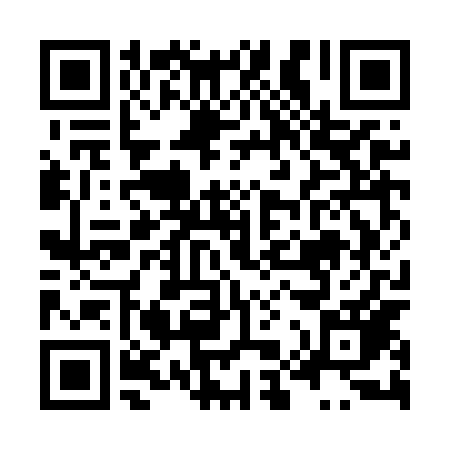 Ramadan times for Sepolno Krajenskie, PolandMon 11 Mar 2024 - Wed 10 Apr 2024High Latitude Method: Angle Based RulePrayer Calculation Method: Muslim World LeagueAsar Calculation Method: HanafiPrayer times provided by https://www.salahtimes.comDateDayFajrSuhurSunriseDhuhrAsrIftarMaghribIsha11Mon4:164:166:1312:003:495:475:477:3712Tue4:144:146:1111:593:515:495:497:3913Wed4:114:116:0811:593:525:515:517:4114Thu4:084:086:0611:593:545:535:537:4315Fri4:064:066:0411:593:565:555:557:4616Sat4:034:036:0111:583:575:575:577:4817Sun4:004:005:5911:583:595:585:587:5018Mon3:583:585:5611:584:006:006:007:5219Tue3:553:555:5411:584:026:026:027:5420Wed3:523:525:5211:574:036:046:047:5621Thu3:493:495:4911:574:046:066:067:5822Fri3:473:475:4711:574:066:086:088:0123Sat3:443:445:4411:564:076:096:098:0324Sun3:413:415:4211:564:096:116:118:0525Mon3:383:385:3911:564:106:136:138:0726Tue3:353:355:3711:554:126:156:158:0927Wed3:323:325:3511:554:136:176:178:1228Thu3:293:295:3211:554:146:196:198:1429Fri3:263:265:3011:554:166:206:208:1630Sat3:233:235:2711:544:176:226:228:1931Sun4:204:206:2512:545:187:247:249:211Mon4:174:176:2212:545:207:267:269:242Tue4:144:146:2012:535:217:287:289:263Wed4:114:116:1812:535:227:307:309:284Thu4:084:086:1512:535:247:317:319:315Fri4:044:046:1312:525:257:337:339:336Sat4:014:016:1012:525:267:357:359:367Sun3:583:586:0812:525:287:377:379:398Mon3:553:556:0612:525:297:397:399:419Tue3:513:516:0312:515:307:407:409:4410Wed3:483:486:0112:515:327:427:429:47